муниципальное бюджетное общеобразовательное учреждение «Школа № 90» городского округа СамараРАБОЧАЯ ПРОГРАММАпо физической культуре1-4 классыПрограмма составлена на основе Федерального государственного образовательного стандарта основного общего образования (Федеральный государственный образовательный стандарт основного общего образования. – М.: Просвещение, 2011) и авторской программой В.И. Лях Рабочие программы.Физическая культура.1-4 классы. Предметная линия учебников под ред. В.И. Ляха .. М.: Просвещение, 2012г.Составила учитель: Рубежова Ольга МихайловнаФизическая культураПояснительная запискаПрограмма составлена на основе Федерального государственного образовательного стандарта основного общего образования (Федеральный государственный образовательный стандарт основного общего образования. – М.: Просвещение, 2011) и авторской программой В.И. Лях Рабочие программы. Физическая культура.1-4 классы. Предметная линия учебников под ред. В.И. Ляха .. М.: Просвещение, 2012г.УМК:Лях В.И. Мой друг – физкультура.  Учебник для 1 класса.  М.:Просвещение, 2014 г.Лях В.И. Мой друг – физкультура.  Учебник для 2 класса.  М.:Просвещение, 2014 г.г.Лях В.И. Мой друг – физкультура.  Учебник для 3 класса.  М.:Просвещение, 2015 г.Лях В.И. Мой друг – физкультура.  Учебник для 4 класса.  М.:Просвещение, 20 14г.Планируемые результаты освоения учебного предмета.Программа обеспечивает достижение учениками начальной школы определенных личностных, метапредметных и предметных результатов.Личностные результаты освоения учащимися содержания программы по физической культуре формирование чувства гордости за свою Родину, российский народ и историю России, осознание своей этнической и национальной принадлежности;формирование уважительного отношения к культуре других народов;развитие мотивов учебной деятельности и личностный смысл учения, принятие и освоение социальной роли обучающего;развитие этических чувств, доброжелательности и эмоционально-нравственной отзывчивости, понимания и сопереживания чувствам других людей;развитие навыков сотрудничества со сверстниками и взрослыми в разных социальных ситуациях, умение не создавать конфликты и находить выходы из спорных ситуаций;развитие самостоятельности и личной ответственности за свои поступки на основе представлений о нравственных нормах, социальной справедливости и свободе;формирование эстетических потребностей, ценностей и чувств;формирование установки на безопасный, здоровый образ жизни.Метапредметными результатами освоения учащимися содержания программы по физической культуре овладение способностью принимать и сохранять цели и задачи учебной деятельности, поиска средств её осуществления;формирование умения планировать, контролировать и оценивать учебные действия в соответствии с поставленной задачей и условиями её реализации; определять наиболее эффективные способы достижения результата;определение общей цели и путей её достижения; умение договариваться о распределении функций и ролей в совместной деятельности; осуществлять взаимный контроль в совместной деятельности, адекватно оценивать собственное поведение и поведение окружающих;готовность конструктивно разрешать конфликты посредством учёта интересов сторон и сотрудничества;овладение начальными сведениями о сущности и особенностях объектов, процессов и явлений действительности в соответствии с содержанием конкретного учебного предмета;овладение базовыми предметными и межпредметными понятиями, отражающими существенные связи и отношения между объектами и процессами.характеризовать явления (действия и поступки), давать им объективную оценку на основе освоенных знаний и имеющегося опыта; находить ошибки при выполнении учебных заданий, отбирать способы их исправления; общаться и взаимодействовать со сверстниками на принципах взаимоуважения и взаимопомощи, дружбы и толерантности; обеспечивать защиту и сохранность природы во время активного отдыха и занятий физической культурой; организовывать самостоятельную деятельность с учетом требований ее безопасности, сохранности инвентаря и оборудования, организации места занятий; планировать собственную деятельность, распределять нагрузку и отдых в процессе ее выполнения; анализировать и объективно оценивать результаты собственного труда, находить возможности и способы их улучшения; видеть красоту движений, выделять и обосновывать эстетические признаки в движениях и передвижениях человека; оценивать красоту телосложения и осанки, сравнивать их с эталонными образцами; управлять эмоциями при общении со сверстниками и взрослыми, сохранять хладнокровие, сдержанность, рассудительность; технически правильно выполнять двигательные действия из базовых видов спорта, использовать их в игровой и соревновательной деятельности. Предметные результаты освоения учащимися содержания программы по физической культуре 1классВ результате освоения программного материала ученик получит знания:Знания о физической культуре. Что такое координация движений; что такое дистанция; как возникли физическая культура и спорт. Ученики получат первоначальные сведения об Олимпийских играх — когда появились, кто воссоздал символы и традиции; что такое физическая культура; получат представление о том, что такое темп и ритм, для чего они нужны и как влияют на выполнение упражнений; что такое личная гигиена человека; получат первоначальные сведения о внутренних органах человека и его скелете; узнают, что такое гимнастика, где появилась и почему так названа; что такое осанка.Гимнастика с элементами акробатики.Ученики научатся строиться в шеренгу и колонну; размыкаться на руки в стороны; перестраиваться разведением в две колонны; выполнять повороты направо, налево, кругом; команды «равняйсь», «смирно», «по порядку рассчитайсь», «на первый-второй рас-считайсь», «налево в обход шагом марш», «шагом марш», «бегом марш»; выполнять разминку, направленную на развитие координации движений; запоминать короткие временные отрезки; подтягиваться на низкой перекладине из виса лежа; выполнять вис на время; проходить станции круговой тренировки; выполнять различные перекаты, кувырок вперед, «мост», стойку на лопатках, стойку на голове; лазать и перелезать по гимнастической стенке; лазать по канату; выполнять висы на перекладине; прыжки со скакалкой, в скакалку, вращение обруча; вис углом, вис согнувшись, вис прогнувшись и переворот на гимнастических кольцах.Легкая атлетика. Ученики научатся технике высокого старта; пробегать на скорость дистанцию 30 м; выполнять челночный бег Зх 10 м; беговую разминку; метание как на дальность, так и на точность; технике прыжка в длину с места; выполнять прыжок в высоту с прямого разбега, а также прыжок в высоту спиной вперед; бегать различные варианты эстафет; выполнять броски набивного мяча от груди и снизу.Лыжная подготовка. Ученики научатся переносить лыжи по команде «на плечо», «под рукой»; выполнять ступающий и скользящий шаг как с палками, так и без, повороты переступанием как с палками, так и без, подъем на склон «полуелочкой» с лыжными палками, и без них, спуск под уклонв основной стойке с лыжными палками и без них; торможение падением; проходить дистанцию 1,5 км; кататься на лыжах «змейкой».Подвижные игры. Ученики научатся играть в подвижные игры: «Ловишка», «Ловишка с мешочком на голове», «Прерванные пятнашки», «Гуси-лебеди», «Горелки», «Колдунчики», «Мышеловка», «Салки», «Салки с домиками», «Два Мороза»; «Волк во рву», «Охотник и зайцы», «Кто быстрее схватит», «Совуш-ка», «Осада города», «Вышибалы», «Ночная охота», «Удочка», «Успей убрать», «Волшебные елочки», «Шмель», «Береги предмет», «Попрыгунчики-воробушки», «Белки в лесу», «Белочка-защитница», «Бегуны и прыгуны», «Грибы-шалуны», «Котел», «Охотники и утки», «Антивышибалы», «Забросай противника мячами», «Вышибалы через сетку», «Точно в цель», «Собачки», «Лес, болото, озеро», «Запрещенное движение», «Хвостики», «Хвостики», «Бросай далеко, собирай быстрее», «Игра в птиц», «Игра в птиц с мячом», «День и ночь»; выполнять ловлю и броски мяча в парах, ведение мяча правой и левой рукой, броски мяча через волейбольную сетку.В результате освоения программного материала по физической культуре учащиеся 1 класса должны:иметьпредставление:о связи занятий физическими упражнениями с укреплением здоровья и повышением физической подготовленности;о способах изменения направления и скорости движения;о режиме дня и личной гигиене;о правилах составления комплексов утренней зарядки;уметь:выполнять комплексы упражнений, направленные на формирование правильной осанки;выполнять комплексы упражнений утренней зарядки и физкультминуток;играть в подвижныеигры;выполнять передвижения в ходьбе, беге, прыжках разными способами;выполнятьстроевыеупражнения;демонстрировать уровень физической подготовленности (см. табл. 1).2 классВ результате освоения программного материала ученик получит знания: Знания о физической культуре — выполнять организационно-методические требования, которые предъявляются на уроке физкультуры, рассказывать, что такое физические качества, режим дня и как он влияет на жизнь человека, что такое частота сердечных сокращений и как ее измерять, как оказывать первую помощь при травмах, вести дневник самоконтроля; Гимнастика с элементами акробатики— строиться в шеренгу и колонну, выполнять наклон вперед из положения стоя, подъем туловища за 30 с на скорость, подтягиваться из виса лежа согнувшись, выполнять вис на время, кувырок вперед, кувырок вперед с трех шагов и с разбега, мост, стойку на лопатках, стойку на голове, выполнять вис с завесом одной и двумя ногами на перекладине, вис согнувшись и вис прогнувшись на гимнастических кольцах, переворот назад и вперед на гимнастических кольцах, вращение обруча, лазать по гимнастической стенке и перелезать с пролета на пролет, по канату, прыгать со скакалкой и в скакалку, на мячах-хопах, проходить станции круговой тренировки, разминаться с мешочками, скакалками, обручами, резиновыми кольцами, с гимнастической палкой, выполнять упражнения на координацию движений, гибкость, у гимнастической стенки, с малыми мячами, на матах, на матах с мячами, с массажными мячами, с гимнастическими скамейками и на них;Легкая атлетика— технике высокого старта, пробегать на скорость дистанцию 30 м с высокого старта, выполнять челночный бег 3 х Юм, беговую разминку, метание как на дальность, так и на точность, прыжок в длину с места и с разбега, метать гимнастическую палку ногой, преодолевать полосу препятствий, выполнять прыжок в высоту с прямого разбега, прыжок в высоту спиной вперед, броски набивного мяча от груди, снизу и из-за головы, пробегать 1 км; Лыжная подготовка— передвигаться на лыжах ступающим и скользящим шагом с лыжными палками и без них, выполнять повороты переступанием на лыжах с палками и без них, торможение падением, проходить дистанцию 1,5 км на лыжах, обгонять друг друга, подниматься на склон «полуелочкой», «елочкой», а также спускаться в основной стойке, передвигаться на лыжах змейкой, играть в подвижную игру на лыжах «Накаты»;Подвижные игры— усовершенствуют свои навыки  в  подвижных играх: «Ловишка», «Салки», «Салки с домиками», «Салки — дай руку», «Салки с резиновыми кружочками», «Салки с резиновыми кольцами», «Прерванные пятнашки», «Колдунчики», «Бросай далеко, собирай быстрее», «Хвостики», «Командные хвостики», «Флаг на башне», «Бездомный заяц», «Вышибалы», «Волк во рву», «Ловля обезьян», «Ловля обезьян с мячом», «Кот и мыши», «Осада города», «Ночная охота», «Удочка», «Волшебные елочки», «Белочка-защитница», «Горячая линия», «Медведи и пчелы», «Шмель», «Ловишкасмешочкомна голове», «Салки на снегу», «Совушка», «Бегуны и прыгуны», «Ловишка с мячом и защитниками», «Охотник и утки», «Охотник и зайцы», «Ловишка на хопах», «Забросай противника мячами», «Точно в цель», «Вышибалы через сетку», «Собачки», «Земля, вода, воздух», «Воробьи — вороны», «Антивышибалы», выполнять броски и ловлю мяча различными способами, через волейбольную сетку, в баскетбольное кольцо способами «снизу» и «сверху», технике ведения мяча правой и левой рукой, участвовать в эстафетах.В результате освоения Обязательного минимума содержания учебного предмета «Физическая культура» учащиеся 2 класса должны:иметьпредставление:о зарождении древних Олимпийских игр;о физических качествах и общих правилах определения уровня их развития;о правилах проведения закаливающих процедур;об осанке и правилах использования комплексов физических упражнений для формирования правильной осанки;уметь:определять уровень развития физических качеств (силы, быстроты, гибкости);вести наблюдения за физическим развитием и физической подготовленностью;выполнять закаливающие водные процедуры (обтирание);выполнять комплексы упражнений для формирования правильной осанки;выполнять комплексы упражнений для развития точности метания малого мяча;выполнять комплексы упражнений для развития равновесия;демонстрировать уровень физической подготовленности (см. табл. 2).3 классВ результате освоения программного материала ученик получит знания:Знания о физической культуре— выполнять организационно-методические требования, которые предъявляются на уроке физкультуры (в частности, на уроках лыжной подготовки, плавания), вести дневник самоконтроля, рассказывать о скелете, внутренних органах, мышечной и кровеносной системе человека, об органах чувств, объяснять, что такое пас и его значение для спортивных игр с мячом, что такое осанка и методы сохранения правильной осанки, что такое гигиена и правила ее соблюдения, правила закаливания, приема пищи и соблюдения питьевого режима, правила спортивной игры волейбол;Гимнастика с элементами акробатики — выполнять строевые упражнения (строиться в шеренгу, колонну, перестраиваться в одну, две и три шеренги), выполнять разминки в движении, на месте, с мешочками, с резиновыми кольцами и кружочками, с массажными мячами, с обручами, с гимнастической палкой, с гимнастической скамейкой, на гимнастической скамейке, на матах, с мячом, разминки, направленные на развитие координации движений и гибкости, прыжковую разминку, разминку в парах, у гимнастической стенки, выполнять упражнения на внимание и равновесие, наклон вперед из положения стоя и сидя, шпагаты (прямой и продольные), отжимания, подъем туловища из положения лежа, подтягиваться на низкой перекладине из виса лежа согнувшись, запоминать временные отрезки, выполнять перекаты, кувырок вперед с места, с разбега и через препятствие, кувырок назад, проходить станции круговой тренировки, лазать и перелезать по гимнастической стенке, лазать по канату в три приема, выполнять стойку на голове и руках, мост, стойку на лопатках, висеть завесой одной и двумя ногами на перекладине, прыгать со скакалкой, через скакалку и в скакалку, прыгать в скакалку в тройках, выполнять упражнения на гимнастическом бревне, на гимнастических кольцах (вис согнувшись, вис прогнувшись, перевороты назад и вперед), лазать по наклонной гимнастической скамейке, выполнять вращение обруча; Легкая атлетика— технике высокого старта, технике метания мешочка (мяча) на дальность, пробегать дистанцию 30 м на время, выполнять челночный бег З х 10 м на время, прыгать в длину с места и с разбега, прыгать в высоту с прямого разбега, прыгать в высоту спиной вперед, прыгать на мячах-хопах, бросать набивной мяч (весом 1 кг) на дальность способом «снизу», «от груди», «из-за головы», правой и левой рукой, метать мяч на точность, проходить полосу препятствий;Лыжная подготовка — передвигаться на лыжах ступающим и скользящим шагом с лыжными палками и без них, попеременным и одновременным двухшажным ходом, выполнять повороты на лыжах переступанием и прыжком, переносить лыжи под рукой и на плече, проходить на лыжах дистанцию 1,5 км, подниматься на склон «полу-елочкой», «елочкой», «лесенкой», спускаться со склона в основной стойке и в низкой стойке, тормозить «плугом», передвигаться и спускаться со склона на лыжах «змейкой».Подвижные и спортивные игры — давать пас ногами и руками, выполнять передачи мяча через волейбольную сетку различными способами, вводить мяч из-за боковой, выполнять броски и ловлю мяча различными способами, выполнять футбольные упражнения, стойке баскетболиста, ведению мяча на месте, в движении, правой и левой рукой, участвовать в эстафетах, бросать мяч в баскетбольное кольцо различными способами, играть в подвижные игры:«Ловишка», «Ловишка с мешочком на голове», «Колдунчики», «Салки», «Салки — дай руку», «Прерванные пятнашки», «Собачки», «Собачки ногами», «Бросай далеко, собирай быстрее», «Вышибалы», «Антивышибалы», «Белые медведи», «Волк во рву», «Ловля обезьян с мячом», «Перестрелка», «Пустое место», «Осада города», «Подвижная цель», «Совушка», «Удочка», «Салки с домиками», «Перебежки с мешочком на голове», «Мяч в туннеле», «Парашютисты», «Волшебные елочки», «Белочка-защитница», «Горячая линия», «Будь осторожен», «Шмель», «Накаты», «Вышибалы скеглями», «Вышибалы через сетку», «Штурм», «Ловишка на хопах», «Пионербол», «Точно в цель», «Борьба за мяч», «Вызов», «Командные хвостики», «Круговая охота», «Флаг на башне», «Марш с закрытыми глазами», играть в спортивные игры (футбол, баскетбол, гандбол).В результате освоения обязательного минимума содержания учебного предмета «Физическая культура» учащиеся 3 класса должны:иметьпредставление:о физической культуре и ее содержании у народов Древней Руси;о разновидностях физических упражнений: общеразвивающих, подводящих и соревновательных;об особенностях игры в футбол, баскетбол, волейбол;уметь:составлять и выполнять комплексы общеразвивающих упражнений на развитие силы, быстроты, гибкости и координации;выполнять комплексы общеразвивающих и подводящих упражнений для освоения технических действий игры в футбол, баскетбол и волейбол;проводить закаливающие процедуры (обливание под душем);составлять правила элементарных соревнований, выявлять лучшие результаты в развитии силы, быстроты и координации в процессе соревнований;вести наблюдения за показателями частоты сердечных сокращений во время выполнения физических упражнений;демонстрировать уровень физической подготовленности (см. табл. 3).4 классВ результате освоения программного материала ученик получит знания:Знания о физической культуре- выполнять организационно-методические требования, которые предъявляются на уроке физкультуры (в частности, на уроках лыжной подготовки, плавания), вести дневник самоконтроля, рассказывать историю появления мяча и футбола, объяснять, что такое зарядка и физкультминутка, что такое гимнастика и ее значение в жизни человека, правила обгона на лыжне;Гимнастика с элементами акробатики — выполнять строевые упражнения, наклон вперед из положения сидя и стоя, различные варианты висов, вис завесом одной и двумя ногами, кувырок вперед с места, с разбега и через препятствие, кувырок назад, стойку на голове, на руках, на лопатках, мост, упражнения на гимнастическом бревне, упражнения на кольцах (вис согнувшись, вис прогнувшись, переворот назад и вперед, выкрут, махи), опорный прыжок, проходить станции круговой тренировки, лазать по гимнастической стенке, по канату в два и три приема, прыгать в скакалку самостоятельно и в тройках, крутить обруч, напрыгивать на гимнастический мостик, выполнять разминки на месте, бегом, в движении, с мешочками, гимнастическими палками, массажными мячами, набивными мячами, малыми и средними мячами, скакалками, обручами, резиновыми кольцами, направленные на развитие гибкости и координации движений, наматах, запоминать небольшие временные промежутки, подтягиваться, отжиматься; Легкая атлетика— пробегать 30 и 60 м на время, выполнять челночный бег, метать мешочек на дальность и мяч на точность, прыгать в длину с места и с разбега, прыгать в высоту с прямого разбега, перешагиванием, спиной вперед, проходить полосу препятствий, бросать набивной мяч способами «из-за головы», «от груди», «снизу», правой и левой рукой, пробегать дистанцию 1000 м, передавать эстафетную палочку; Лыжная подготовка — передвигаться на лыжах скользящим и ступающим шагом с лыжными палками и без них, попеременным и одновременным двухшажным ходом, попеременным и одновременным одношажным ходом, «змейкой», выполнять повороты на лыжах переступанием и прыжком, подъем на склон «полуелочкой», «елочкой», «лесенкой», спуск со склона в основной стойке и в низкой стойке, тормозить «плугом», проходить дистанцию 2 км, играть в подвижные игры налыжах «Накаты» и «Подними предмет».Подвижные и спортивные игры— выполнять пас ногами и руками, низом, верхом, через волейбольную сетку, ведение мяча ногами и руками, прием мяча снизу и сверху, бить и бросать по воротам, бросать и ловить мяч самостоятельно и в парах, бросать мяч в баскетбольное кольцо различными способами, играть в подвижные игры «Ловишка», «Ловишка на хопах», «Колдунчики», «Салки с домиками», «Салки — дай руку», «Флаг на башне», «Бросай далеко, собирай быстрее», «Собачки», «Собачки ногами», «Командные собачки», «Вышибалы», «Вышибалы с кеглями», «Вышибалы с ранением», «Вышибалы через сетку», «Перестрелка», «Волк во рву», «Антивышибалы», «Защита стойки», «Капитаны», «Осада города», «Штурм», «Удочка», «Мяч в туннеле», «Парашютисты», «Ловля обезьян», «Ловля обезьян с мячом», «Горячая линия», «Будь острожен», «Игра в мяч с фигурами», «Салки и мяч», «Ловишка с мешочком на голове», «Катание колеса», «Марш с закрытыми глазами», «Пионербол», «Точно в цель», «Борьба за мяч», «Командные хвостики», «Ножной мяч», играть в спортивные игры (футбол, баскетбол, гандбол).В результате освоения Обязательного минимума содержания учебного предмета «Физическая культура» учащиеся 4 класса должны:знать и иметь представление:о роли и значении занятий физическими упражнениями в подготовке солдат в русской армии;о физической подготовке и ее связи с развитием физических качеств, систем дыхания и кровообращения;о физической нагрузке и способах ее регулирования;о причинах возникновения травм во время занятий физическими упражнениями, профилактике травматизма;уметь:вести дневник самонаблюдения;выполнять простейшие акробатические и гимнастические комбинации;подсчитывать частоту сердечных сокращений при выполнении физических упражнений с разной нагрузкой;выполнять игровые действия в футболе, баскетболе и волейболе, играть по упрощенным правилам;оказывать доврачебную помощь при ссадинах, царапинах, легких ушибах и потертостях;демонстрировать уровень физической подготовленности (см. табл. 4).СодержаниеЗнания о физической культуреФизическая культура. Физическая культура как система разнообразных форм занятий физическими упражнениями по укреплению здоровья человека. Ходьба, бег, прыжки, лазанье, ползание, ходьба на лыжах, плавание как жизненно важные способы передвижения человека.Правила предупреждения травматизма во время занятий физическими упражнениями: организация мест занятий, подбор одежды, обуви и инвентаря.Из истории физической культуры. История развития физической культуры и первых соревнований. Связь физической культуры с трудовой и военной деятельностью.Физические упражнения. Физические упражнения, их влияние на физическое развитие и развитие физических качеств. Физическая подготовка и ее связь с развитием основных физических качеств. Характеристика основных физических качеств: силы, быстроты, выносливости, гибкости и равновесия.Физическая нагрузка и ее влияние на повышение частоты сердечных сокращений.Способы физкультурной деятельностиСамостоятельные занятия. Составление режима дня. Выполнение простейших закаливающих процедур, комплексов упражнений для формирования правильной осанки и развития мышц туловища, развития основных физических качеств; проведение оздоровительных занятий в режиме дня (утренняя зарядка, физкультминутки).Самостоятельные наблюдения за физическим развитием и физической подготовленностью. Измерение длины и массы тела, показателей осанки и физическихкачеств. Измерение частоты сердечных сокращений во время выполнения физическихупражнений.Самостоятельные игры и развлечения. Организация и проведение подвижных игр (на спортивных площадках и в спортивных залах).Физическое совершенствованиеФизкультурно-оздоровительная деятельность. Комплексы физических упражнений для утренней зарядки, физкультминуток, занятий по профилактике и коррекции нарушений осанки. Комплексы упражнений на развитие физических качеств.Комплексы дыхательных упражнений. Гимнастика для глаз.Спортивно-оздоровительная деятельность.Гимнастика с основами акробатики.Организующие команды и приемы.Строевые действия в шеренге и колонне; выполнение строевых команд.Акробатические упражнения.Упоры; седы; упражнения в группировке; перекаты; стойка на лопатках; кувырки вперед и назад; гимнастический мост.Акробатические комбинации. Например: 1) мост из положения лежа на спине, опуститься в исходное положение, переворот в положение лежа на животе, прыжок с опорой на руки в упор присев; 2) кувырок вперед в упор присев, кувырок назад в упор присев, из упора присев кувырок назад до упора на коленях с опорой на руки, прыжком переход в упор присев, кувырок вперед.Упражнения на низкой гимнастической перекладине:висы, перемахи.Гимнастическая комбинация.Например, из виса стоя присев толчком двумя ногами перемах, согнув ноги, в вис сзади согнувшись, опускание назад в вис стоя и обратное движение через вис сзади согнувшись со сходом вперед ноги.Опорный прыжок:с разбега через гимнастического козла.Гимнастические упражнения прикладного характера.Прыжки со скакалкой.Передвижение по гимнастической стенке. Преодоление полосы препятствий с элементамилазанья и перелезания, переползания, передвижение по наклонной гимнастической скамейке.Легкая атлетика.Беговые упражнения: с высоким подниманием бедра, прыжками и с ускорением, с изменяющимся направлением движения, из разных исходных положений; челночный бег; высокий старт с последующим ускорением.Прыжковые упражнения:на одной ноге и двух ногах на месте и с продвижением; в длину и высоту; спрыгивание и запрыгивание;Броски:большого мяча (1 кг) на дальность разными способами.Метание: малого мяча в вертикальную цель и на дальность.Лыжные гонки.Передвижение на лыжах; повороты; спуски; подъемы; торможение.Плавание.Подводящие упражнения: вхождение в воду; передвижение по дну бассейна; упражнения на всплывание; лежание и скольжение; упражнения на согласование работы рук и ног. Проплывание учебных дистанций: произвольным способом.Подвижные и спортивные игры.На материале гимнастики с основами акробатики:игровые задания с использованием строевых упражнений, упражнений на внимание, силу, ловкость и координацию.На материале легкой атлетики:прыжки, бег, метания и броски; упражнения на координацию, выносливость и быстроту.На материале лыжной подготовки: эстафеты в передвижении на лыжах, упражнения на выносливость и координацию.На материале спортивных игр:Футбол:удар по неподвижному и катящемуся мячу; остановка мяча; ведение мяча; подвижные игры на материале футбола.Баскетбол:специальные передвижения без мяча; ведение мяча; броски мяча в корзину; подвижные игры на материале баскетбола.Волейбол:подбрасывание мяча; подача мяча; прием и передача мяча; подвижные игры на материале волейбола.Общеразвивающие упражнения*Данный материал используется для развития основных физических качеств и планируется учителем в зависимости от задач урока и логики прохождения материала.На материале гимнастики с основами акробатикиРазвитие гибкости:широкие стойки на ногах; ходьба с включением широкого шага, глубоких выпадов, в приседе, со взмахом ногами; наклоны вперед, назад, в сторону в стойках на ногах, в седах; выпады и полушпагаты на месте; «выкруты» с гимнастической палкой, скакалкой; высокие взмахи поочередно и попеременно правой и левой ногой, стоя у гимнастической стенки и при передвижениях; комплексы упражнений, включающие в себя максимальное сгибание и прогибание туловища (в стойках и седах); индивидуальные комплексы по развитию гибкости.Развитие координации:произвольное преодоление простых препятствий; передвижение с резко изменяющимся направлением и остановками в заданной позе; ходьба по гимнастической скамейке, низкому гимнастическому бревну с меняющимся темпом и длиной шага, поворотами и приседаниями; воспроизведение заданной игровой позы; игры на переключение внимания, на расслабление мышц рук, ног, туловища (в положениях стоя и лежа, сидя); жонглирование малыми предметами; преодоление полос препятствий, включающих в себя висы, упоры, простые прыжки, перелезание через горку матов; комплексы упражнений на координацию с асимметрическими и последовательными движениями руками и ногами; равновесие типа «ласточка» на широкой опоре с фиксацией равновесия; упражнения на переключениевнимания и контроля с одних звеньев тела на другие; упражнения на расслабление отдельных мышечных групп; передвижение шагом, бегом, прыжками в разных направлениях по намеченным ориентирам и по сигналу.Формирование осанки: ходьба на носках, с предметами на голове, с заданной осанкой; виды стилизованной ходьбы под музыку; комплексы корригирующих упражнений на контроль ощущений (в постановке головы, плеч, позвоночного столба), на контроль осанки в движении, положений тела и его звеньев стоя, сидя, лежа; комплексы упражнений для укрепления мышечного корсета.Развитие силовых способностей:динамические упражнения с переменой опоры на руки и ноги, на локальное развитие мышц туловища с использованием веса тела и дополнительных отягощений (набивные мячи до 1 кг, гантели до 100 г, гимнастические палки и булавы), комплексы упражнений с постепенным включением в работу основных мышечных групп и увеличивающимся отягощением; лазанье с дополнительным отягощением на поясе (по гимнастической стенке и наклонной гимнастической скамейке в упоре на коленях и в упоре присев); перелезание и перепрыгивание через препятствия с опорой на руки; подтягивание в висе стоя и лежа; отжимание лежа с опорой на гимнастическую скамейку; прыжковые упражнения с предметом в руках (с продвижением вперед поочередно на правой и левой ноге, на месте вверх и вверх с поворотами вправо и влево), прыжки вверх-вперед толчком одной ногой и двумя ногами о гимнастический мостик; переноска партнера в парах.На материале легкой атлетикиРазвитие координации:бег с изменяющимся направлением по ограниченной опоре; пробегание коротких отрезков из разных исходных положений; прыжки через скакалку на месте на одной ноге и двух ногах поочередно.Развитие быстроты:повторное выполнение беговых упражнений с максимальной скоростью с высокого старта, из разных исходных положений; челночный бег; бег с горки в максимальном темпе; ускорение из разных исходных положений; броски в стенку и ловля теннисного мяча в максимальном темпе, из разных исходных положений, с поворотами.Развитие выносливости:равномерный бег в режиме умеренной интенсивности, чередующийся с ходьбой, с бегом в режиме большой интенсивности, с ускорениями; повторный бег с максимальной скоростью на дистанцию 30 м (с сохраняющимся или изменяющимся интервалом отдыха); бег на дистанцию до 400 м; равномерный 6-минутный бег.Развитие силовых способностей: повторное выполнение многоскоков; повторное преодоление препятствий (15–20 см); передача набивного мяча (1 кг) в максимальном темпе, по кругу, из разных исходных положений; метание набивных мячей (1—2 кг) одной рукой и двумя руками из разных исходных положений и различными способами (сверху, сбоку, снизу, от груди); повторное выполнение беговых нагрузок в горку; прыжки в высоту на месте с касанием рукой подвешенных ориентиров; прыжки с продвижением вперед (правым и левым боком), с доставанием ориентиров, расположенных на разной высоте; прыжки по разметкам в полуприседе и приседе; запрыгивание с последующим спрыгиванием.Учебно- тематический план 1-4 классов(3 часа в неделю) Тематическое планирование с определением основных видов учебной деятельности.1 классТематическое планирование с определением основных видов учебной деятельности.2 классТематическое планирование с определением основных видов учебной деятельности.3 классТематическое планирование с определением основных видов учебной деятельности.4 классДемоверсия (итоговая работа за год)Тест за 1 классЗадание №1Прочитай и расставь цифрами верные правила игры.Народная игра «Совушка»       Затем учитель подаёт команду «День!». Играющие снова начинают перемещаться по площадке. После 2-3 вылетов «совушки» подсчитывают число пойманных игроков и выбирают нового водящего.        По команде учителя «Ночь!» игроки останавливаются и замирают.  «Совушка» вылетает из «гнезда» и смотрит, пошевельнётся ли кто. Того, кто пошевельнётся, «совушка» уводит в «гнездо».       В одном из углов площадки («гнезде») находится «совушка» (водящий). Остальные играющие, изображая бабочек, жуков и других насекомых перемещаются по площадке.  Задание №2 Покажи стрелками, мяч – игра.     Баскетбол                           Теннис                           Волейбол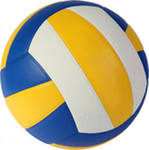 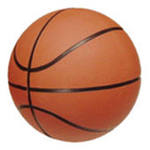 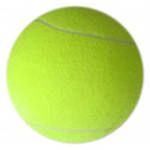 Задание №3Спортивные игры (укажи стрелками)                                             Хоккей                               Баскетбол               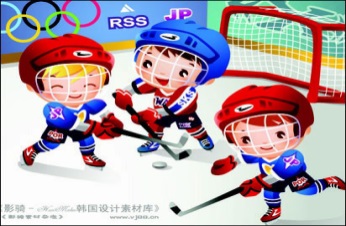 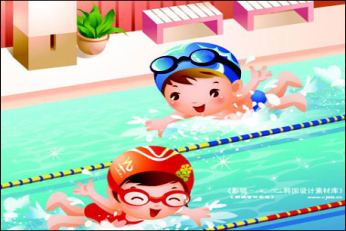   Плавание   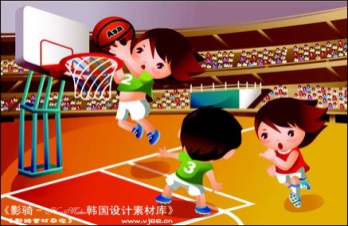 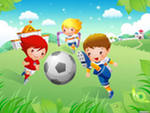 Волейбол                      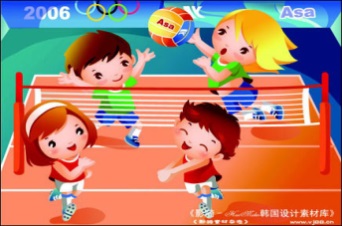                                              Футбол                      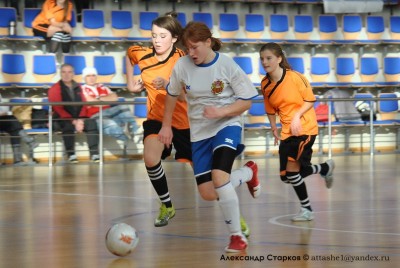 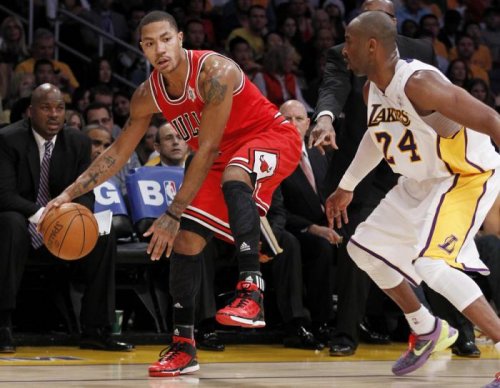 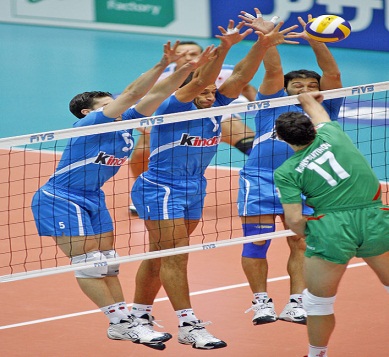       волейбол                          футбол                        баскетболЗадание №4Виды спорта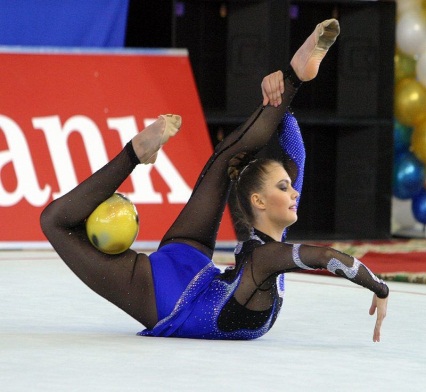 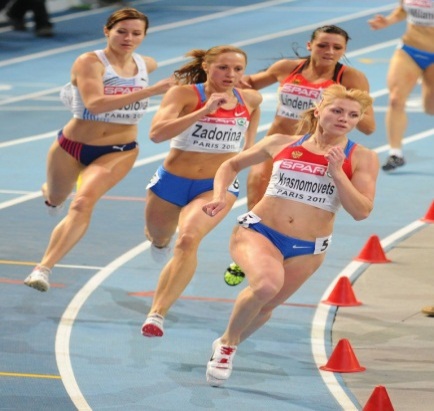 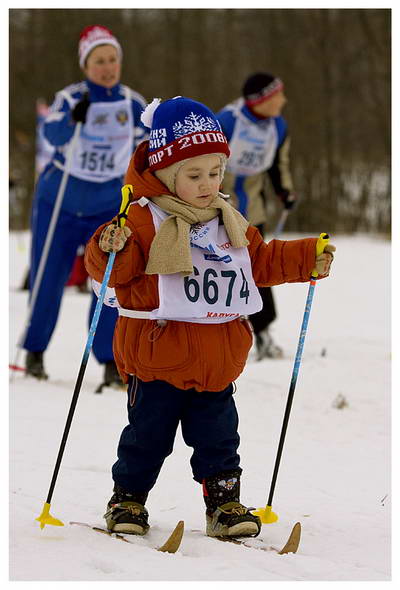 лыжный спорт            гимнастика                        лёгкая атлетикаЗадание №5Как кто передвигается?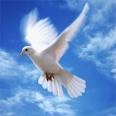 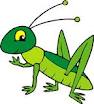 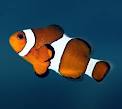 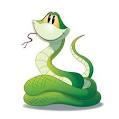 прыгает                       летает                             ползаетплаваетЧто делают дети?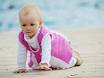 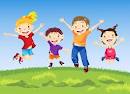 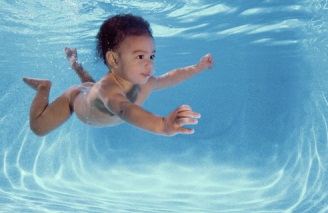 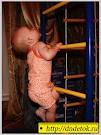 Прыгают            ползают                лазают                   плаваютЧто делают животные  на этих рисунках?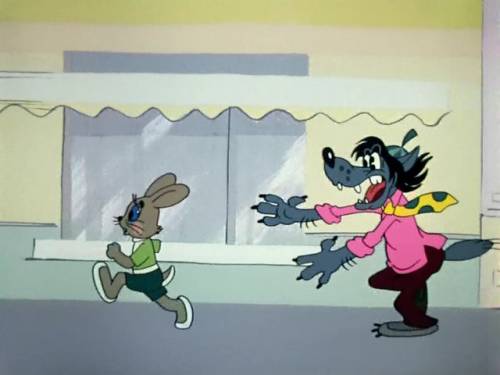 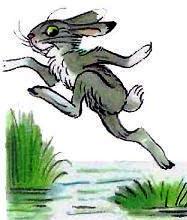 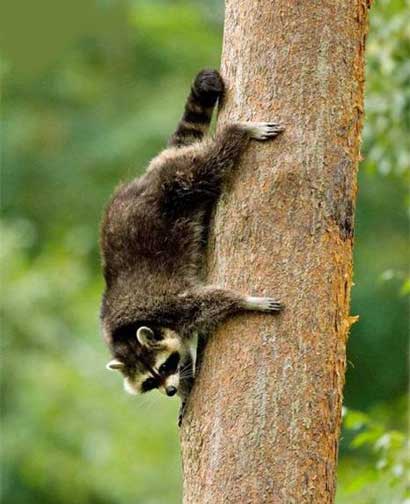 прыгает                                      лазает                                 прыгаетЧто делают спортсмены ?бегает                                 лазает                                    прыгает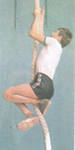 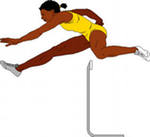 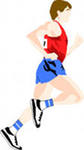 катается на лыжах                   ходит                       плавает                         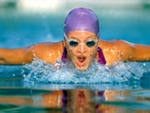 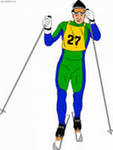 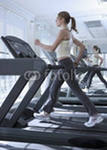 Задание №6Что вам не потребуется для катания на лыжах? (вычеркни)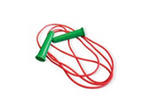 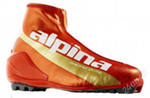 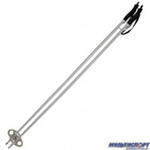 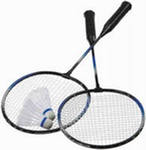 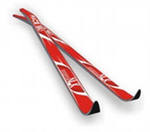 Задание №7                                 РАСКРАСЬСпортивные игры                    Народные игры(красным цветом)                    (желтым цветом)         Задание №8*Напиши в фигурах части тела человека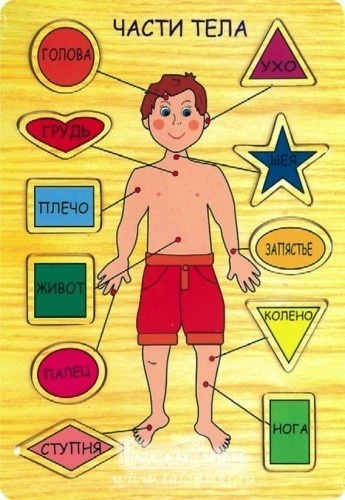 Задание №9*Посмотри и напиши спортивные принадлежности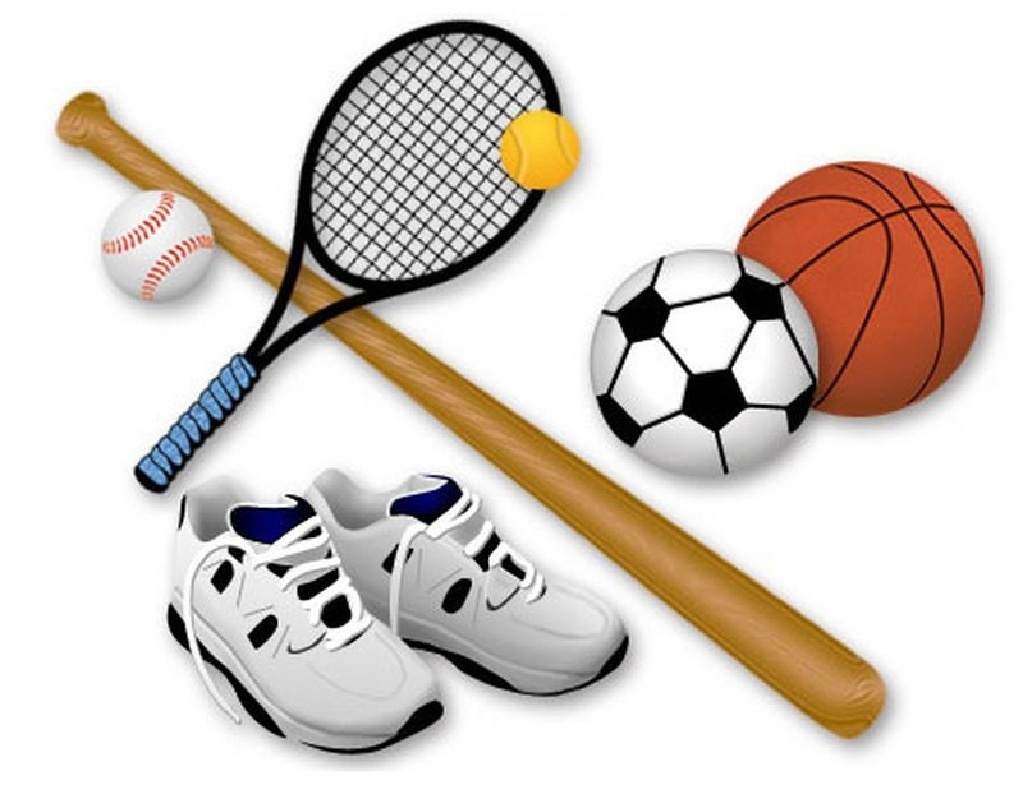 1_________________________________________2_________________________________________3_________________________________________4_________________________________________5_________________________________________6_________________________________________7_________________________________________Задание № 10         Что делают дети, изображённые на рисунке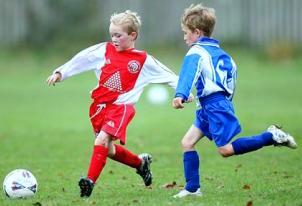 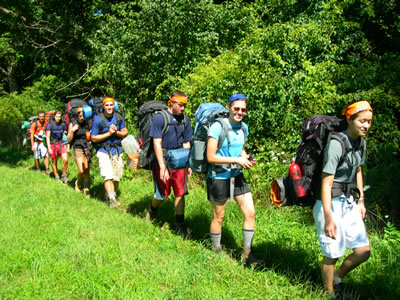 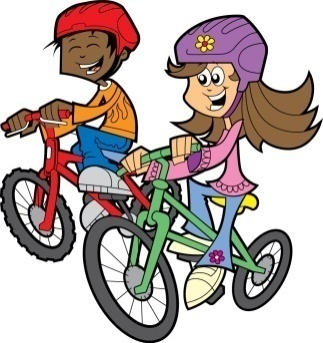 идут в поход        катаются на велосипеде             играют в футболЗадание №11Какие высказывания относятся к гигиене ( раскрась)Задание №12Раставь цифрами правильный режим дняЗавтрак	ПодъёмУмываниеОбедШколаПрогулкаЗарядкаОтбойДорога в школуВечерняя ваннаУжинДелаю урокиПодготовка ко снуЗадание №13Одежда для игр на свежем воздухе. 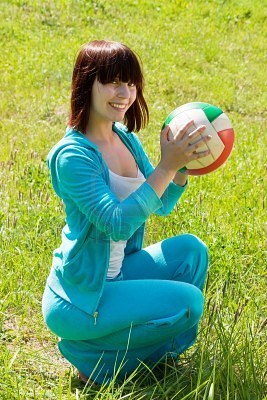 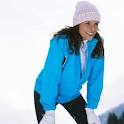 Зимой                                                                летомЗадание №14 Раскрась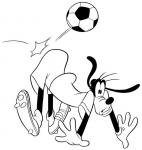 Демоверсия (итоговая работа за год)Тест за 2 класс.1. Какие виды легкоатлетических упражнений вы знаете (перечислите):_____________________________________________________________________________________________________________________________________________________________________.2.Основные части тела человека (перечислите):_____________________________________________________________________________________________________________________________________________________________________.3. Какие виды атлетики вы знаете (перечислите)?_____________________________________________________________________________________________________________________.4. В каком году и в каком городе пройдут зимние олимпийские игры? ________________________________________________________________________________________.5.Личная гигиена -_________________________________________________________________________________________________________________________________________________________________________________.6. Перечисли название спортивных игр: ________________________________________________________________________________________.7. Какие виды Олимпийских игр вы знаете (перечислите):____________________________________________________________________________.8. Осанка - _________________________________________________________________________________________________________________________________________________________________________________.9.  Олимпийская эмблема - _________________________________________________________________________________________________________________________________________________________________________________.Демоверсия (итоговая работа за год)ТЕСТ  за  3 КЛАСС1. Пульс – это:А) частота дыхания за 1 минуту;  Б) частота сердечных сокращений за 1 минуту;В) число приседаний за 30 сек.2. Как называется вид спорта, сочетающий лыжные гонки со стрельбой?А) лыжные гонки со стрельбой;   Б) лыжное двоеборье;    В) биатлон.3. Основной ход в лыжной подготовке по школьной программе:А) попеременный двухшажный;       Б) одновременный одношажный;В) одновременный двухшажный.4. Что не включают в утреннюю гигиеническую гимнастику?А) ходьбу;        Б) наклоны;         В) бег на длинную дистанцию.5. Где нельзя измерить пульс:А) в области шеи;         Б) на запястье;         В) около пупка.6. Назовите начальный этап закаливания водой:А) обтирание;     Б) обливание;        В) плавание.7. Как называется учебный предмет в школе?А) физкультура.   Б) физическая подготовка;  В) физическая культура.8 . Осанкой называется …А) качество позвоночника, обеспечивающее хорошее самочувствие и настроение;Б) пружинные характеристики позвоночника и стоп;В) привычная поза человека в вертикальном положении.9. Главной причиной нарушения осанки является …А) привычка к определённым позам;   Б) слабость мышц;В) отсутствие движений во время школьных уроков;Г) ношение сумки, портфеля на одном плече.10. Правильной можно считать осанку, если вы, стоя у стены, касаетесь её …А) затылком, ягодицами, пятками;Б) лопатками, ягодицами, пятками;В) затылком, спиной, пятками;Г) затылком, лопатками, ягодицами, пятками.11. Правильная осанка формируется: А) сама по себе;    Б) под влиянием физических упражнений; В) с помощью рационального питания.12. Что понимается под закаливанием?А) купание в холодной воде и хождение босиком;Б) приспособление организма к неблагоприятным воздействиям внешней среды;В) укрепление здоровья.Вставьте пропущенное слово.13. Сложные упражнения разучивают с помощью более простых, которые называются _______подводящими_______ упражнениями.14. Физические упражнения, которые включают в спортивные соревнования и выполняют строго по установленным правилам, называются ______соревновательными_______ упражнениями.15. Несколько физических упражнений, которые выполняют в определённом порядке последовательно одно за другим, называется ____комплексом_____.Демоверсия (итоговая работа за год)Тест за 4 класс1.Зачем нужно заниматься физкультурой?А. Чтобы не болетьБ. Чтобы стать сильным и здоровымВ.  Чтобы быстро бегать2.Гимнастическая палка, обруч, мяч, гантели, скакалка-это:А. Предметы для игрыБ.  Школьные принадлежностиВ. Спортивный инвентарь3.Чтобы осанка была правильной нужно:А. Заниматься физкультуройБ. Развивать все мышцы телаВ. Плавать4.Что такое сила?А. Способность с помощью мышц производить активные действияБ. Способность совершать большое количество движений за короткий промежуток времениВ. Способность переносить физическую нагрузку длительное время5.Что такое быстрота?А. Способность переносить физическую нагрузку длительное времяБ. Способность с помощью мышц производить активные действияВ. Способность совершать большое количество движений за короткий промежуток времени6. Равновесие - это:А. Способность кататься на велосипедеБ. Способность сохранять устойчивое положение телаВ. Способность ходить по бревну7. В каком виде спорта нужно быть быстрым:А. ГимнастикаБ. ПлаваниеВ. Гиревой спорт8. Метание развивает:А. Глазомер, координацию, укрепляет мышцы рук и туловищаБ. Быстроту, выносливостьВ. Гибкость, ловкость9. Здоровый образ жизни–это способ жизнедеятельности, направленный на…а. развитие физических качеств людей;б. сохранение и улучшение здоровья людей;в. подготовку к профессиональной деятельности;г. поддержание высокой работоспособности людей.10. Назовите основные физические качества человека:а. быстрота, сила, смелость, гибкость;б. быстрота, сила, ловкость, гибкость, выносливость;в. быстрота, сила, смелость, аккуратность, гибкость;г. быстрота, сила, ловкость, гибкость, внимательностьРАССМОТРЕНОна заседании методического объединения учителей начальных классовот  28.08.2017г. протокол № 1 ПРОВЕРЕНОЗаместитель директора по УВР30.08.2017г.УТВЕРЖДЕНАприказом МБОУ Школы № 90 г.о. Самара  от 30.08. 2017 г.№208-од.КонтрольныеупражненияУровеньУровеньУровеньУровеньУровеньУровеньКонтрольныеупражнениявысокийсреднийнизкийвысокийсреднийнизкийКонтрольныеупражненияМальчикиМальчикиМальчикиДевочкиДевочкиДевочкиПодтягивание на низкой перекладине из виса лежа, кол-во раз11 – 129 – 107 – 89 – 107 – 85 – 6Прыжок в длину с места, см118 – 120115 – 117105 – 114116 – 118113 – 11595 – 112Наклон вперед, не сгибая ног в коленяхКоснутьсяЛбомколенКоснутьсяЛадонямиполаКоснутьсяПальцамиполаКоснутьсяЛбомколенКоснутьсяладонямиполаКоснутьсяпальцамиполаБег 30 м с высокого старта, с6,2 – 6,06,7 – 6,37,2 – 7,06,3 – 6,16,9 – 6,57,2 – 7,0Бег 1000 мБезучетавремениБезучетавремениБезучетавремениБезучетавремениБезучетавремениБезучетавремениКонтрольныеупражненияУровеньУровеньУровеньУровеньУровеньУровеньКонтрольныеупражнениявысокийсреднийнизкийвысокийсреднийнизкийКонтрольныеупражненияМальчикиМальчикиМальчикиДевочкиДевочкиДевочкиПодтягивание на низкой перекладине из виса лежа, кол-во раз14 – 168 – 135 – 713 – 158 – 125 – 7Прыжок в длину с места, см143 – 150128 – 142119 – 127136 – 146118 – 135108 – 117Наклон вперед, не сгибая ног в коленяхКоснутьсяЛбомколенКоснутьсяЛадонямиполаКоснутьсяПальцамиполаКоснутьсяЛбомколенКоснутьсяладонямиполаКоснутьсяпальцамиполаБег 30 м с высокого старта, с6,0 – 5,86,7 – 6,17,0 – 6,86,2 – 6,06,7 – 6,37,0 – 6,8Бег 1000 мБезучетавремениБезучетавремениБезучетавремениБезучетавремениБезучетавремениБезучетавремениКонтрольныеупражненияУровеньУровеньУровеньУровеньУровеньУровеньКонтрольныеупражнениявысокийсреднийнизкийвысокийсреднийнизкийКонтрольныеупражненияМальчикиМальчикиМальчикиДевочкиДевочкиДевочкиПодтягивание в висе, кол-во раз543Подтягивание в висе лежа, согнувшись, кол-во раз1285Прыжок в длину с места, см150 – 160131 – 149120 – 130143 – 152126 – 142115 – 125Бег 30 м с высокого старта, с5,8 – 5,66,3 – 5,96,6 – 6,46,3 – 6,06,5 – 5,96,8 – 6,6Бег 1000 м, мин. с5.005.306.006.006.307.00Ходьба на лыжах 1 км, мин. с8.008.309.008.309.009.30Контрольные упражненияУровеньУровеньУровеньУровеньУровеньУровеньКонтрольные упражнениявысокийсреднийнизкийвысокийсреднийнизкийКонтрольные упражненияМальчикиМальчикиМальчикиДевочкиДевочкиДевочкиПодтягивание в висе, кол-во раз643Подтягивание в висе лежа, согнувшись, кол-во раз181510Бег 60 м с высокого старта, с10.010.811.010.311.011.5Бег 1000 м, мин. с4.305.005.305.005.406.30Ходьба на лыжах 1 км, мин. с7.007.308.007.308.008.30№Разделы и темыКоличествочасов (уроков)Количествочасов (уроков)Количествочасов (уроков)Количествочасов (уроков)№Разделы и темыКлассКлассКлассКласс№Разделы и темы1234Базовая часть Базовая часть 666868681Знания о физическойкультуре33332Способыфизкультурнойдеятельности33333Физическоесовершенствование:гимнастика с основамиакробатикилегкаяатлетикалыжная подготовкаподвижныеигрыобщеразвивающие упражнения (в содержании соответствующих разделов программы)161412181816121616161614161616144Вариативная часть  (при  3-х часах в неделю)(время на освоение отдельных видов программного материала пропорционально увеличивается или добавляется самостоятельный раздел по выбору учителя, учащихся, определяемой самой школой, по углубленному изучению одного из видов спорта)33343434№Тема урокаКоличество часов на темуХарактеристика основных видов учебной деятельности обучающихсяЗнание о физической культуре (5 часа)Знание о физической культуре (5 часа)Знание о физической культуре (5 часа)Знание о физической культуре (5 часа)Понятие о физической культуре1Определять и кратко характеризовать физическую культуру как занятия физическими упражнениями, подвижными и спортивными играмиОсновные  способы передвижения человека1Выявлять различие в основных способах передвижения человека.Возникновение физической культуры у древних людей1Пересказывать тексты по истории физической культуры. Анализировать причины возникновения физической культурыФизические упражнения1Различать упражнения по воздействию на различные группы мышцФизические качества человекаДавать характеристику основных физических качествСпособы физкультурной деятельности (в процессе урока)Способы физкультурной деятельности (в процессе урока)Способы физкультурной деятельности (в процессе урока)Способы физкультурной деятельности (в процессе урока)Режим дняВ процессе урокаСоставлять индивидуальный режим дня.Утренняя зарядкаВ процессе урокаОтбирать и составлять комплексы упражнений для утренней зарядки и физкультминуток.Физкультминутки и физкультпаузыВ процессе урокаОтбирать и составлять комплексы упражнений для физкультминуток.Понятие правильной осанкиСоставлять комплексы упражнений для формирования правильной осанки. Контролировать осанку в течение дняФизическое совершенствование (94 часов)Физическое совершенствование (94 часов)Физическое совершенствование (94 часов)Физическое совершенствование (94 часов)Физкультурно-оздоровительная деятельность (в процессе урока)Физкультурно-оздоровительная деятельность (в процессе урока)Физкультурно-оздоровительная деятельность (в процессе урока)Физкультурно-оздоровительная деятельность (в процессе урока)Оздоровительные формы занятийВ процессе урокаОсваивать универсальные умения по самостоятельному выполнению упражнений в оздоровительных формах занятий.Развитие физических качествОсваивать универсальные умения по самостоятельному выполнению упражнений в оздоровительных формах занятий.Профилактика утомленияОсваивать универсальные умения по самостоятельному выполнению упражнений в оздоровительных формах занятий.Спортивно-оздоровительная деятельностьСпортивно-оздоровительная деятельностьСпортивно-оздоровительная деятельностьСпортивно-оздоровительная деятельностьГимнастика с основами акробатики:24Организующие команды и приемы4Уметь: выполнять строевые команды Осваивать универсальные умения, связанные с выполнением организующих упражненийРазличать и выполнять строевые команды «Смирно!», «Вольно!», «Шагом марш!», «На месте!», «Равняйсь!», «Смирно!» «Класс, шагом марш!», «Класс, стой!».Акробатические упражнения6Уметь: выполнять строевые команды и акробатические элементы раздельно и в комбинацииОписывать технику разучиваемых акробатических упражненийОсваивать технику акробатических упражнений и акробатических комбинацийОсваивать универсальные умения по взаимодействию в парах и группах при разучивании акробатических упражненийВыявлять характерные ошибки при выполнении акробатических упражненийСнарядная гимнастика7Уметь: лазать по канату; выполнять строевые упражнения,  опорный прыжок, упражнения в равновесии на повышенной опоре.Описывать технику гимнастических упражнений на снарядахОсваивать технику гимнастических упражнений на спортивных снарядахОсваивать универсальные умения по взаимодействию в парах и группах при разучивании гимнастических упражненийВыявлять характерные ошибки при выполнении гимнастических упражненийПроявлять качества силы, координации и выносливости при выполнении гимнастических упражнений и комбинацийГимнастические упражнения прикладного характера7Уметь: лазать по гимнастическойстенке, канату; выполнять опорный прыжок, подтягиваться в висе на высокой и низкой перекладинеОписывать технику гимнастических упражнений прикладной направленностиОсваивать технику гимнастических упражнений прикладной направленностиОсваивать универсальные умения по взаимодействию в парах и группах при разучивании гимнастических упражнений прикладной направленностиВыявлять характерные ошибки при выполнении гимнастических упражнений прикладной направленностиПроявлять качества силы, координации и выносливости при выполнении гимнастических упражнений прикладной направленностиЛегкая атлетика:29Беговые упражнения14Уметь: правильно выполнять основные движения в ходьбе и беге; бегать с максимальной скоростью (до 60 м), равномерным медленным бегом до 8 мин. Преодолевать простейшие препятствия. Описывать технику беговых упражненийВыявлять характерные ошибки в технике беговых упражненийОсваивать технику бега различными способамиОсваивать универсальные умения контролировать величину нагрузки по ЧСС при выполнении беговых упражненийОсваивать универсальные умения по взаимодействию в парах и группах при разучивании и выполнении беговых упражненийПрыжковые упражнения9Осваивать технику прыжковых упражненийОсваивать универсальные умения контролировать величину нагрузки по ЧСС при выполнении прыжковых упражненийВыявлять характерные ошибки в технике выполнения прыжковых упражненийОсваивать универсальные умения по взаимодействию в парах и группах при разучивании и выполнении прыжковых упражненийБроски, метание6Уметь: правильно выполнять основные движения в метании; метать различные предметы  на дальностьс места из различных положении.Описывать технику бросков большого набивного мяча.Осваивать технику бросков большого набивного мяча.Соблюдать правила ТБ при выполнении бросков большого набивного мяча.Проявлять качества силы, быстроты, выносливости и координации при выполнении бросков большого набивного мяча.Подвижные и спортивные игры:29Подвижные игры12Уметь: играть в подвижные игры с бегом, прыжками, метаниемОсваивать универсальные действия в самостоятельной организации и проведения подвижных игрИзлагать правила и условия проведения подвижных игрОсваивать двигательные действия составляющие содержание подвижных игрВзаимодействовать в парах и группах при выполнении технических действий в подвижных играхМоделировать технику выполнения игровых действий в зависимости от изменения условий и двигательных задачПринимать адекватные решения в условиях игровой деятельностиОсваивать универсальные умения управлять эмоциями во время учебной и игровой деятельностиПодвижные игры с элементами спортивных игр17Уметь: владеть мячом (держать, передавать на расстояние, ловля, ведение, броски) в процессе подвижных игрОписывать разучиваемые технические действия из спортивных игрОсваивать технические действия из спортивных игрМоделировать технические действия в игровой деятельностиВзаимодействовать в парах и группах при выполнении технических действий из спортивных игрОсваивать универсальные умения управлять эмоциями во время учебной и игровой деятельностиЛыжная подготовка12Организующие команды и приемы: «Лыжи на плечо!», «Лыжи под руку!», «Лыжи к ноге!», «На лыжи становись!»; переноска лыж на плече и под рукой; передвижение в колонне с лыжами.Уметь: передвигаться  на лыжах ступающим и скользящим шагом.Выполнять повороты переступанием на месте,спуски в основной стойке,подъемы ступающим и скользящим шагом, торможение падением.Итого:99№Тема урокаКоличество часов на темуХарактеристика основных видов учебной деятельности обучающихсяЗнание о физической культуре (5 часов)Знание о физической культуре (5 часов)Знание о физической культуре (5 часов)Знание о физической культуре (5 часов)Физическая культура как часть общей культуры личности. 1Понимать и раскрывать связь физической культуры с трудовой и военной деятельностью человека.Правила ТБ при занятиях физической культурой1Определять ситуации, требующие применения правил предупреждения травматизмаЗарождение Олимпийских игр1Раскрывать связь физической культуры с общей культуройФизические качества сила, быстрота, выносливость1Различать упражнения по воздействию на развитие основных физических качеств.Основные физические качества: сила, быстрота, выносливость, гибкость, равновесие.1Различать упражнения по воздействию на развитие основных физических качеств.Способы физкультурной деятельности (в процессе урока)Способы физкультурной деятельности (в процессе урока)Способы физкультурной деятельности (в процессе урока)Способы физкультурной деятельности (в процессе урока)ЗакаливаниеВ процессе урокаОценивать своё состояние после закаливающих процедур.Комплексы упражнений для развития основных физических качествВ процессе урокаМоделировать комплексы упражнений с учётом их цели: на развитие силы, быстроты, выносливостиПонятие длины и массы телаВ процессе урокаИзмерять индивидуальные показатели длины и массы тела, сравнивать их со стандартными значениями.Правильная осанкаКонтроль правильности осанкиФизическое совершенствование (97 часов)Физическое совершенствование (97 часов)Физическое совершенствование (97 часов)Физическое совершенствование (97 часов)Физкультурно-оздоровительная деятельность (в процессе урока)Физкультурно-оздоровительная деятельность (в процессе урока)Физкультурно-оздоровительная деятельность (в процессе урока)Физкультурно-оздоровительная деятельность (в процессе урока)Оздоровительные формы занятийВ процессе урокаОсваивать универсальные умения по самостоятельному выполнению упражнений в оздоровительных формах занятий.Развитие физических качествВ процессе урокаОсваивать универсальные умения по самостоятельному выполнению упражнений в оздоровительных формах занятий.Профилактика утомленияВ процессе урокаОсваивать универсальные умения по самостоятельному выполнению упражнений в оздоровительных формах занятий.Спортивно-оздоровительная деятельностьСпортивно-оздоровительная деятельностьСпортивно-оздоровительная деятельностьСпортивно-оздоровительная деятельностьГимнастика с основами акробатики:20Организующие команды и приемы3Уметь: выполнять строевые команды Осваивать универсальные умения, связанные с выполнением организующих упражненийРазличать и выполнять строевые команды «Смирно!», «Вольно!», «Шагом марш!», «На месте!», «Равняйсь!», «Смирно!» «Класс, шагом марш!», «Класс, стой!».Акробатические упражнения7Уметь: выполнять строевые команды и акробатические элементы раздельно и в комбинацииОписывать технику разучиваемых акробатических упражненийОсваивать технику акробатических упражнений и акробатических комбинацийОсваивать универсальные умения по взаимодействию в парах и группах при разучивании акробатических упражненийВыявлять характерные ошибки при выполнении акробатическихСнарядная гимнастика5Уметь: лазать по канату; выполнять строевые упражнения,  опорный прыжок, упражнения в равновесии на повышенной опоре.Описывать технику гимнастических упражнений на снарядахОсваивать технику гимнастических упражнений на спортивных снарядахОсваивать универсальные умения по взаимодействию в парах и группах при разучивании гимнастических упражненийВыявлять характерные ошибки при выполнении гимнастических упражненийПроявлять качества силы, координации и выносливости при выполнении гимнастических упражнений и комбинацийГимнастические упражнения прикладного характера5Уметь: лазать по гимнастическойстенке, канату; выполнять опорный прыжок, подтягиваться в висе на высокой и низкой перекладинеОписывать технику гимнастических упражнений прикладной направленностиОсваивать технику гимнастических упражнений прикладной направленностиОсваивать универсальные умения по взаимодействию в парах и группах при разучивании гимнастических упражнений прикладной направленностиВыявлять характерные ошибки при выполнении гимнастических упражнений прикладной направленностиПроявлять качества силы, координации и выносливости при выполнении гимнастических упражнений прикладной направленностиЛегкая атлетика:27Беговые упражнения14Уметь: правильно выполнять основные движения в ходьбе и беге; бегать с максимальной скоростью (до 60 м), равномерным медленным бегом до 8 мин. Преодолевать простейшие препятствия. Описывать технику беговых упражненийВыявлять характерные ошибки в технике беговых упражненийОсваивать технику бега различными способамиОсваивать универсальные умения контролировать величину нагрузки по ЧСС при выполнении беговых упражненийОсваивать универсальные умения по взаимодействию в парах и группах при разучивании и выполнении беговых упражненийПрыжковые упражнения7Уметь: правильно выполнять основные движения в прыжках; правильно приземляться в яму на две ногиОсваивать технику прыжковых упражненийОсваивать универсальные умения контролировать величину нагрузки по ЧСС при выполнении прыжковых упражненийВыявлять характерные ошибки в технике выполнения прыжковых упражненийОсваивать универсальные умения по взаимодействию в парах и группах при разучивании и выполнении прыжковых упражненийПроявлять качества силы, быстроты, выносливости и координации при выполнении прыжковых упражненийСоблюдать правила ТБ при выполнении прыжковых упражненийБроски, метание6Уметь: правильно выполнять основныедвижения в метании; метать различные предметы и мячи на дальность с места из различных положенийУметь: правильно выполнять основные движения в метании; метать различные предметы  на дальностьс места из различных положении,  метать в цельОписывать технику бросков и метанийОсваивать технику бросков бросков и метанийСоблюдать правила ТБ при выполнении бросков и метанийПроявлять качества силы, быстроты, выносливости  координации при выполнении бросков и метанийПодвижные и спортивные игры:38Подвижные игры11Уметь: играть в подвижные игры с бегом, прыжками, метаниемОсваивать универсальные действия в самостоятельной организации и проведения подвижных игрИзлагать правила и условия проведения подвижных игрОсваивать двигательные действия составляющие содержание подвижных игрВзаимодействовать в парах и группах при выполнении технических действий в подвижных играхМоделировать технику выполнения игровых действий в зависимости от изменения условий и двигательных задачПринимать адекватные решения в условиях игровой деятельностиОсваивать универсальные умения управлять эмоциями во время учебной и игровой деятельностиПодвижные игры на основе баскетбола27Уметь: владеть мячом (держать, передавать на расстояние, ловля, ведение, броски) в процессе подвижных игрОписывать разучиваемые технические действия из спортивных игрОсваивать технические действия из спортивных игрМоделировать технические действия в игровой деятельностиВзаимодействовать в парах и группах при выполнении технических действий из спортивных игрОсваивать универсальные умения управлять эмоциями во время учебной и игровой деятельностиЛыжная подготовка12Выполнять передвижения на лыжах: попеременный двухшажный ход.Спуски в основной стойке.Подъем «лесенкой».Торможение «плугом».Итого:102№Тема урокаКоличество часов на темуХарактеристика основных видов учебной деятельности обучающихсяЗнание о физической культуре (4 часов)Знание о физической культуре (4 часов)Знание о физической культуре (4 часов)Знание о физической культуре (4 часов)Правила ТБ при занятиях физической культурой. 1Определять ситуации, требующие применения правил предупреждения травматизмаОпределять состав спортивной одежды в зависимости от погодных условий и времени годаЗарождение физической культуры на территории Древней Руси.1Пересказывать тексты по истории физической культуры.Символика и ритуал проведения Олимпийских игр. Церемония открытия и закрытия Олимпийских игр, талисманы олимпийских игр, олимпийские символы.1Знать символику и ритуал проведения Олимпийских игрФизическое  развитие и физическая подготовка. Физическая подготовка и её связь с развитием основных физических качеств1Характеризовать показатели физического развитияХарактеризовать показатели физической подготовкиСпособы физкультурной деятельности (в процессе урока)Способы физкультурной деятельности (в процессе урока)Способы физкультурной деятельности (в процессе урока)Способы физкультурной деятельности (в процессе урока)Правила составления комплексов ОРУ, упражнения на развитие различных мышечных групп, упражнения с предметами.В процессе урокаСоставлять комплексы ОРУКонтроль за состоянием организма по ЧСС. Измерение ЧСС во время выполнения физических упражнений.В процессе урокаИзмерять (пальпаторно) ЧССОрганизация и проведение подвижных игр (на спортивных площадках и в спортивных залах).В процессе урокаОбщаться и взаимодействовать в игровой деятельности. Организовывать и проводить подвижные игры с элементами соревновательной деятельности Игры и развлечения в зимнее время года. Игры и развлечения в летнее время года.В процессе урокаОбщаться и взаимодействовать в игровой деятельности. Организовывать и проводить подвижные игры с элементами соревновательной деятельностиПодвижные игры с элементами спортивных игр.В процессе урокаОбщаться и взаимодействовать в игровой деятельности. Организовывать и проводить подвижные игры с элементами соревновательной деятельностиФизическое совершенствование (98 часов)Физическое совершенствование (98 часов)Физическое совершенствование (98 часов)Физическое совершенствование (98 часов)Физкультурно-оздоровительная деятельность (в процессе урока)Физкультурно-оздоровительная деятельность (в процессе урока)Физкультурно-оздоровительная деятельность (в процессе урока)Физкультурно-оздоровительная деятельность (в процессе урока)Оздоровительные формы занятийВ процессе урокаОсваивать универсальные умения по самостоятельному выполнению упражнений в оздоровительных формах занятийКомплексы физических упражнений для утренней зарядки, физкультминуток, занятий по профилактике и коррекции нарушений осанкиВ процессе урокаОсваивать универсальные умения по самостоятельному выполнению упражнений в оздоровительных формах занятийРазвитие физических качеств. Комплексы упражнений на развитие физических качеств.В процессе урокаОсваивать универсальные умения по самостоятельному выполнению упражнений в оздоровительных формах занятийРазвитие физических качеств. Комплексы упражнений на развитие физических качеств.В процессе урокаОсваивать универсальные умения по самостоятельному выполнению упражнений в оздоровительных формах занятийГимнастика для глаз.Осваивать универсальные умения по самостоятельному выполнению упражнений в оздоровительных формах занятийСпортивно-оздоровительная деятельностьСпортивно-оздоровительная деятельностьСпортивно-оздоровительная деятельностьСпортивно-оздоровительная деятельностьГимнастика с основами акробатики:20Акробатические упражнения6Уметь: выполнять строевые команды и акробатические элементы раздельно и в комбинацииОписывать технику разучиваемых акробатических упражненийОсваивать технику акробатических упражнений и акробатических комбинацийОсваивать универсальные умения по взаимодействию в парах и группах при разучивании акробатических упражненийВыявлять характерные ошибки при выполнении акробатических упражненийСнарядная гимнастика7Гимнастические упражнения прикладного характера:7Уметь: лазать по гимнастическойстенке, канату; выполнять подтягиваться в висе на высокой и низкой перекладине. Прыгать на скакалкеОписывать технику гимнастических упражнений прикладной направленностиОсваивать технику гимнастических упражнений прикладной направленностиОсваивать универсальные умения по взаимодействию в парах и группах при разучивании гимнастических упражнений прикладной направленностиВыявлять характерные ошибки при выполнении гимнастических упражнений прикладной направленностиПроявлять качества силы, координации и выносливости при выполнении гимнастических упражнений прикладной направленностиЛегкая атлетика:27Беговые упражнения14Уметь: правильно выполнять основные движения в ходьбе и беге; бегать с максимальной скоростью (до 60 м), равномерным медленным бегом до 1 км. Преодолевать простейшие препятствия. Описывать технику беговых упражнений, выявлять ошибки в технике выполнения беговых упражнений, осваивать технику бега различными способами, проявлять качества силы, быстроты, выносливости.Выявлять характерные ошибки в технике беговых упражнений7Осваивать технику бега различными способами.Осваивать универсальные умения контролировать величину нагрузки по ЧСС при выполнении беговых упражненийОсваивать универсальные умения по взаимодействию в парах и группах при разучивании и выполнении беговых упражненийЗнать правила ТБ, понятие «короткая дистанцияПрыжковые упражнения7Уметь: правильно выполнять основные движения в прыжках; правильно приземляться в яму на две ногиОсваивать технику прыжковых упражненийОсваивать универсальные умения контролировать величину нагрузки по ЧСС при выполнении прыжковых упражненийВыявлять характерные ошибки в технике выполнения прыжковых упражненийОсваивать универсальные умения по взаимодействию в парах и группах при разучивании и выполнении прыжковых упражненийПроявлять качества силы, быстроты, выносливости и координации при выполнении прыжковых упражненийСоблюдать правила ТБ при выполнении прыжковых упражненийБроски, метания6Уметь: правильно выполнять основныедвижения в метании; метать различные предметы и мячи на дальность с места из различных положенийУметь: правильно выполнять основные движения в метании; метать различные предметы  на дальностьс места из различных положении,  метать в цельОписывать технику бросков и метанийОсваивать технику бросков бросков и метанийСоблюдать правила ТБ при выполнении бросков и метанийПроявлять качества силы, быстроты, выносливости и координации при выполнении бросков и метанийПодвижные и спортивные игры39Подвижные игры8Уметь: играть в подвижные игры с бегом, прыжками, метаниемОсваивать универсальные действия в самостоятельной организации и проведения подвижных игрИзлагать правила и условия проведения подвижных игрОсваивать двигательные действия составляющие содержание подвижных игрВзаимодействовать в парах и группах при выполнении технических действий в подвижных играхМоделировать технику выполнения игровых действий в зависимости от изменения условий и двигательных задачПринимать адекватные решения в условиях игровой деятельностиОсваивать универсальные умения управлять эмоциями во время учебной и игровой деятельностиПодвижные игры на основе баскетбола12Уметь: владеть мячом (держать, передавать на расстояние, ловля, ведение, броски) в процессе подвижных игрОписывать разучиваемые технические действия из спортивных игрОсваивать технические действия из спортивных игрМоделировать технические действия в игровой деятельностиВзаимодействовать в парах и группах при выполнении технических действий из спортивных игрОсваивать универсальные умения управлять эмоциями во время учебной и игровой деятельностиПодвижные игры на основе волейбола12Уметь:  перемещаться,владеть мячом в процессе подвижных игрОписывать разучиваемые технические действия из спортивных игрОсваивать технические действия из спортивных игрМоделировать технические действия в игровой деятельностиВзаимодействовать в парах и группах при выполнении технических действий из спортивных игрОсваивать универсальные умения управлять эмоциями во время учебной и игровой деятельностиПодвижные игры на основе футбола7Лыжная подготовка12Уметь передвигаться на лыжах: одновременный двухшажный ход, чередование одновременногодвухшажного с попеременным двухшажным.Поворот переступанием.Итого:102№Тема урокаКоличество часов на темуХарактеристика основных видов учебной деятельности обучающихсяЗнание о физической культуре  (4 часов)Знание о физической культуре  (4 часов)Знание о физической культуре  (4 часов)Знание о физической культуре  (4 часов)Правила ТБ при занятиях физической культурой. Организация мест занятий физической культурой, разминка, подготовка инвентаря, выбор одежды и обуви. 1Определять ситуации, требующие применения правил предупреждения травматизмаОпределять состав спортивной одежды в зависимости от погодных условий и времени годаРазвитие физической культуры в России в 17-19 вв.1Пересказывать тексты по истории физической культуры.Современные олимпийское движение. Влияние современного олимпийского движения на развитие физической культуры и спорта в России.1Определять значение олимпийских игр для современного человека.Знать достижения Кубанских олимпийцев и паралимпийцев, уровень развития олимпийских видов спортаПравила контроля за физической нагрузкой по ЧСС. Физическая нагрузка и её влияние на повышение частоты сердечных сокращений.1Выявлять характер зависимости частоты сердечных сокращений от особенностей выполнения физических упражнений.Способы физкультурной деятельности (в процессе урока)Способы физкультурной деятельности (в процессе урока)Способы физкультурной деятельности (в процессе урока)Способы физкультурной деятельности (в процессе урока)Измерение показателей основных физических качеств. Проведение тестирования быстроты, гибкости, прыгучести, ловкости.В процессе урокаЗнать правила проведения тестов для измерения основных физических качествКонтроль за состоянием организма по ЧСС. Измерение ЧСС во время выполнения физических упражнений.В процессе урокаИзмерять (пальпаторно) ЧССОрганизация и проведение подвижных игр (на спортивных площадках и в спортивных залах).В процессе урокаОбщаться и взаимодействовать в игровой деятельности. Организовывать и проводить подвижные игры с элементами соревновательной деятельностиИгры и развлечения в зимнее время года.В процессе урокаОбщаться и взаимодействовать в игровой деятельности. Организовывать и проводить подвижные игры с элементами соревновательной деятельностиИгры и развлечения в летнее время года.В процессе урокаОбщаться и взаимодействовать в игровой деятельности. Организовывать и проводить подвижные игры с элементами соревновательной деятельностиПодвижные игры с элементами спортивных игр.В процессе урокаОбщаться и взаимодействовать в игровой деятельности. Организовывать и проводить подвижные игры с элементами соревновательной деятельностиФизическое совершенствование (98 часов)Физическое совершенствование (98 часов)Физическое совершенствование (98 часов)Физическое совершенствование (98 часов)Физкультурно-оздоровительная деятельность (в процессе урока)Физкультурно-оздоровительная деятельность (в процессе урока)Физкультурно-оздоровительная деятельность (в процессе урока)Физкультурно-оздоровительная деятельность (в процессе урока)Оздоровительные формы занятий.  В процессе урокаОсваивать универсальные умения по самостоятельному выполнению упражнений в оздоровительных формах занятий.Комплексы физических упражнений для утренней зарядки, физкультминуток, занятий по профилактике и коррекции нарушений осанки.В процессе урокаОсваивать универсальные умения по самостоятельному выполнению упражнений в оздоровительных формах занятий.Развитие физических качеств. Комплексы упражнений на развитие физических качеств.В процессе урокаОсваивать универсальные умения по самостоятельному выполнению упражнений в оздоровительных формах занятий.Профилактика утомленияВ процессе урокаОсваивать универсальные умения по самостоятельному выполнению упражнений в оздоровительных формах занятий.Комплексы дыхательных упражнений.В процессе урокаОсваивать универсальные умения по самостоятельному выполнению упражнений в оздоровительных формах занятий.Гимнастика для глаз.Осваивать универсальные умения по самостоятельному выполнению упражнений в оздоровительных формах занятий.Спортивно-оздоровительная деятельностьСпортивно-оздоровительная деятельностьСпортивно-оздоровительная деятельностьСпортивно-оздоровительная деятельностьГимнастика с основами акробатики20Акробатические упражнения:6Уметь: выполнять строевые команды и акробатические элементы раздельно и в комбинацииОписывать технику разучиваемых акробатических упражненийОсваивать технику акробатических упражнений и акробатических комбинацийОсваивать универсальные умения по взаимодействию в парах и группах при разучивании акробатических упражненийВыявлять характерные ошибки при выполнении акробатических упражненийСнарядная гимнастика7Уметь: лазать по гимнастическойстенке, канату; выполнять опорный прыжок, подтягиваться в висе на высокой и низкой перекладинеОписывать технику гимнастических упражнений Осваивать технику гимнастических упражнений Осваивать универсальные умения по взаимодействию в парах и группах при разучивании гимнастических упражнений Выявлять характерные ошибки при выполнении гимнастических упражнений Проявлять качества силы, координации и выносливости при выполнении гимнастических упражненийГимнастические упражнения прикладного характера7Уметь: лазать по гимнастическойстенке, канату; выполнять подтягиваться в висе на высокой и низкой перекладине. Прыгать на скакалкеОписывать технику гимнастических упражнений прикладной направленностиОсваивать технику гимнастических упражнений прикладной направленностиОсваивать универсальные умения по взаимодействию в парах и группах при разучивании гимнастических упражнений прикладной направленностиВыявлять характерные ошибки при выполнении гимнастических упражнений прикладной направленностиПроявлять качества силы, координации и выносливости при выполнении гимнастических упражнений прикладной направленностиЛегкая атлетика27Беговая подготовка14Уметь: правильно выполнять основные движения в ходьбе и беге; бегать с максимальной скоростью (до 60 м), равномерным медленным бегом до 1 км. Преодолевать простейшие препятствия. Описывать технику беговых упражнений, выявлять ошибки в технике выполнения беговых упражнений, осваивать технику бега различными способами, проявлять качества силы, быстроты, выносливости.Выявлять характерные ошибки в технике беговых упражненийОсваивать технику бега различными способамиОсваивать универсальные умения контролировать величину нагрузки по ЧСС при выполнении беговых упражненийОсваивать универсальные умения по взаимодействию в парах и группах при разучивании и выполнении беговых упражненийЗнать правила ТБ, понятие «короткая дистанция».Прыжковая подготовка7Уметь: правильно выполнять основные движения в прыжках; правильно приземляться в яму на две ногиОсваивать технику прыжковых упражненийОсваивать универсальные умения контролировать величину нагрузки по ЧСС при выполнении прыжковых упражненийВыявлять характерные ошибки в технике выполнения прыжковых упражненийОсваивать универсальные умения по взаимодействию в парах и группах при разучивании и выполнении прыжковых упражненийПроявлять качества силы, быстроты, выносливости и координации при выполнении прыжковых упражненийСоблюдать правила ТБ при выполнении прыжковых упражненийБроски, метания6Уметь: правильно выполнять основныедвижения в метании; метать различные предметы и мячи на дальность с места из различных положенийУметь: правильно выполнять основные движения в метании; метать различные предметы  на дальностьс места из различных положении,  метать в цельОписывать технику бросков и метанийОсваивать технику бросков бросков и метанийСоблюдать правила ТБ при выполнении бросков и метанийПроявлять качества силы, быстроты, выносливости и координации при выполнении бросков и метанийПодвижные и спортивные игры39Подвижные игры8Уметь: играть в подвижные игры с бегом, прыжками, метаниемОсваивать универсальные действия в самостоятельной организации и проведения подвижных игрИзлагать правила и условия проведения подвижных игрОсваивать двигательные действия составляющие содержание подвижных игрВзаимодействовать в парах и группах при выполнении технических действий в подвижных играхМоделировать технику выполнения игровых действий в зависимости от изменения условий и двигательных задачПринимать адекватные решения в условиях игровой деятельностиОсваивать универсальные умения управлять эмоциями во время учебной и игровой деятельностиПодвижные игры на основе баскетбола12Уметь: владеть мячом (держать, передавать на расстояние, ловля, ведение, броски) в процессе подвижных игрОписывать разучиваемые технические действия из спортивных игрОсваивать технические действия из спортивных игрМоделировать технические действия в игровой деятельностиВзаимодействовать в парах и группах при выполнении технических действий из спортивных игрОсваивать универсальные умения управлять эмоциями во время учебной и игровой деятельностиПодвижные игры на основе волейбола 12Уметь:  перемещаться,владеть мячом в процессе подвижных игрОписывать разучиваемые технические действия из спортивных игрОсваивать технические действия из спортивных игрМоделировать технические действия в игровой деятельностиВзаимодействовать в парах и группах при выполнении технических действий из спортивных игрОсваивать универсальные умения управлять эмоциями во время учебной и игровой деятельностиПодвижные игры на основе футбола7Уметь: владеть мячом (ведение, передачи, остановка неподвижного и катящегося мяча) в процессе подвижных игрОписывать разучиваемые технические действия из спортивных игрОсваивать технические действия из спортивных игрМоделировать технические действия в игровой деятельностиВзаимодействовать в парах и группах при выполнении технических действий из спортивных игрОсваивать универсальные умения управлять эмоциями во время учебной и игровой деятельностиЛыжные гонки12Уметь передвигаться  на лыжах: одновременный одношажный ход; чередование изученных ходов во время передвижения по дистанции.Итого:102